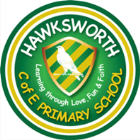 Email: admin@hawksworthceprimary.orgWebsite: www.hawksworthceprimary.org									12th February 2019Dear Parents The Chair of Governors and I have recently been looking into the possibility of establishing a pre-school nursery at Hawksworth. We are in contact with a wide range of companies willing to provide a modular nursery building to enable us to offer this additional provision.Over the years we have had numerous enquiries from both existing and potential parents about whether we have a nursery on site. It is due to this that we have decided to look into the viability of doing so. The nursery will be run privately or by the school.If you have a child of nursery age either now or in the future, or have friends or relatives who would be interested, please can you return the slip below with your information to enable us to progress with further research.Mr D NorrisHeadteacher-------------------------------------------------------------------------------------------------------Name of child	__________________ Class _______Name of sibling ____________________________DOB of sibling  _____________________________I would be interested in a nursery place		 YES/NONumber of hours needed ________________Signed ____________________________		Date________________